РЕШЕНИЕСовета Городской Думы Петропавловск-Камчатского городского округа «22» августа 2022 г.                                                      г. Петропавловск-КамчатскийОб изменениях в составе Молодежного парламента при Городской Думе Петропавловск-Камчатского городского округа тринадцатого созываВ соответствии с пунктом 6 статьи 9 положения о Молодежном парламенте при Городской Думе Петропавловск-Камчатского городского округа, Совет Городской Думы Петропавловск-Камчатского городского округа РЕШИЛ:Включить Закутайло Дарью Юрьевну в состав Молодежного парламента при Городской Думе Петропавловск-Камчатского городского округа тринадцатого созыва.Решение Совета Городской Думы о включении Закутайло Дарьи Юрьевны в состав Молодежного парламента при Городской Думе Петропавловск-Камчатского городского округа тринадцатого созыва разместить на официальном сайте Городской Думы в сети «Интернет» в течение 10 рабочих дней с даты его принятия.Направить данное решение в Молодежный парламент при Городской Думе Петропавловск-Камчатского городского округа тринадцатого созыва для сведения.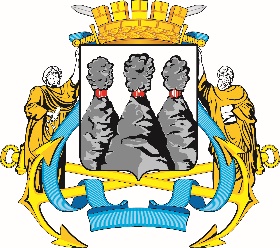 